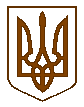 Білокриницька   сільська   радаРівненського   району    Рівненської    області(восьма чергова сесія восьмого скликання)РІШЕННЯ21 вересня 2021 року    	                                                                                    № 452Про скасувати рішення Білокриницької сільської ради від 07.06.2021 року № 318 "Про відмову громадянинуКрутію Андрію Сергійовичу в наданні дозволу нарозроблення проекту землеустрою щодо відведенняземельної ділянки у власність"На підставі статей 26, 59 Закону України «Про місцеве самоврядування в Україні», враховуючи рішення Конституційного Суду України від 16.04.2009 №7-рп/2009, Регламент Білокриницької сільської ради, за погодженням з постійною комісією з питань  архітектури, містобудування, землекористування та екологічної політики, сільська рада В И Р І Ш И Л А :	1. Скасувати рішення Білокриницької сільської ради від 07.06.2021 року № 318 "Про відмову громадянину Крутію Андрію Сергійовичу в наданні дозволу на розроблення проекту землеустрою щодо відведення земельної ділянки у власність".	2. Контроль за виконанням рішення покласти на постійну комісію з питань  архітектури, містобудування, землекористування та екологічної політики Білокриницької сільської ради.Сільський голова                   			                           Тетяна  ГОНЧАРУК